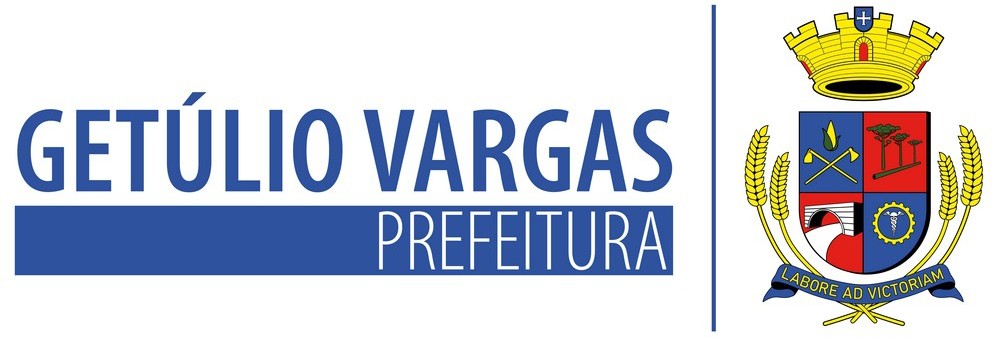 LEI Nº 6.231 DE 28 DE DEZEMBRO DE 2023Altera a Lei Municipal nº 6.220/2023 que autorizou o Poder Executivo Municipal a firmar Parceria via Termo de Fomento, com o Conselho Comunitário Pro Segurança Pública – CONSEPRO de Getúlio Vargas/RS.MAURICIO SOLIGO, Prefeito Municipal de Getúlio Vargas, Estado do Rio Grande do Sul, faz saber que a Câmara Municipal de Vereadores aprovou e ele sanciona e promulga a seguinte Lei:Art. 1º Altera o art. 2º da Lei Municipal nº 6.220/2023 que autorizou o Poder Executivo Municipal a firmar Parceria via Termo de Fomento, com o Conselho Comunitário Pro Segurança Pública – CONSEPRO de Getúlio Vargas/RS, passando a vigorar com a seguinte redação:“Art. 2º Como prestação o Município de Getúlio Vargas repassará ao Conselho Comunitário Pro Segurança Pública – CONSEPRO, o valor total de repasse correspondente a R$ 12.000,00 (doze mil reais) para a execução dos serviços.” (NR)Art. 2º Esta Lei entrará em vigor na data de sua publicação.PREFEITURA MUNICIPAL DE GETÚLIO VARGAS, 28 de dezembro de 2023.MAURICIO SOLIGO,Prefeito Municipal.Registre-se e Publique-se.TATIANE GIARETTA,Secretária de Administração.Esta Lei foi afixada no Mural da Prefeitura, onde são divulgados os atos oficiais, por 15 dias a contar de 28/12/2023.